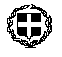 Θέμα: «Πρόσκληση εκδήλωσης ενδιαφέροντος για υποβολή προσφορών              για την πραγματοποίηση πενθήμερης εκπαιδευτικής εκδρομής της Γ΄ Λυκείου»Παρακαλούνται τα ενδιαφερόμενα ταξιδιωτικά γραφεία να καταθέσουν οικονομική προσφορά για τη σχεδιαζόμενη εκδρομή των μαθητών της Γ΄ Τάξης του Λυκείου μας, τηρώντας τις παρακάτω προδιαγραφές:Όλες οι προσφορές πρέπει να κατατεθούν κλειστές μέχρι την Τρίτη 15/11/2022 και ώρα 10.00 στη Διεύθυνση του Λυκείου και να συνοδεύονται απαραιτήτως από υπεύθυνη δήλωση του ταξιδιωτικού γραφείου ότι διαθέτει το ειδικό σήμα λειτουργίας, το οποίο βρίσκεται σε ισχύ. Επίσης το ταξιδιωτικό γραφείο θα πρέπει να καταθέσει υπεύθυνη δήλωση ότι είναι μέλος του Συνδέσμου των εν Ελλάδι Τουριστικών και Ταξιδιωτικών Γραφείων (H.A.T.T.A.). Το άνοιγμα των προσφορών θα γίνει στο Γραφείο του Διευθυντή του 1ου ΓΕΛ Τριανδρίας την ίδια ημέρα, στις 12.00. Το ταξιδιωτικό γραφείο που θα επιλεγεί θα ειδοποιηθεί τηλεφωνικά. Όλες οι προσφορές θα αναρτηθούν στον πίνακα ανακοινώσεων του Σχολείου μας. Η επιτροπή επιλογής θα επιλέξει με γνώμονα την πιο συμφέρουσα τιμή (σχέση ποιότητας /τιμής και βαθμός κάλυψης των προδιαγραφών που τέθηκαν).								    Ο Διευθυντής								Καλαθάς ΝικόλαοςΣχετ.: Άρθρο 1, § 5 της 20883 /ΓΔ4 /13.02.2020, (ΦΕΚ 456/τ. Β΄/13.02.2020), Υ.Α.  Άρθρο 1, § 7 της  Δ1α/Γ.Π.οικ. 11974/ΦΕΚ 891/τ.Β΄/25-02-2022, Κ.Υ.Α.ΠροορισμοίΣόφια  Βουκουρέστι Φιλιππούπολη Σόφια  Βουκουρέστι Φιλιππούπολη 1.Διάρκεια5 εργάσιμες (4 διανυκτερεύσεις).6 ημέρες (5 διανυκτερεύσεις).5 εργάσιμες (4 διανυκτερεύσεις).6 ημέρες (5 διανυκτερεύσεις).2.Ημερομηνία Μεταξύ 11-12-2022  έως 18-12-2022 Μεταξύ 11-12-2022  έως 18-12-20223.Τρόπος μετάβασης.Οδικώς, με σύγχρονο πολυτελές λεωφορείο, τηρόν όλες τις προβλεπόμενες ευρωπαϊκές προδιαγραφές.Οδικώς, με σύγχρονο πολυτελές λεωφορείο, τηρόν όλες τις προβλεπόμενες ευρωπαϊκές προδιαγραφές.4.Αριθμός συμμετεχόντωνΑριθμός συμμετεχόντων: 42 - 45  μαθητές περίπου / 4 συνοδοί εκπαιδευτικοί.Αριθμός συμμετεχόντων: 42 - 45  μαθητές περίπου / 4 συνοδοί εκπαιδευτικοί.5.Κατηγορία/θέση καταλύματος Τύπος δωματίωνΚατηγορία:  3* ή 4* Να αναφέρονται ρητώς τα ονόματα των ξενοδοχείων και η κατηγορία τους. Τα ξενοδοχεία πρέπει να πληρούν όλες τις προδιαγραφές της ισχύουσας νομοθεσίας συμπεριλαμβανομένων και των υγειονομικών διατάξεων, θα πρέπει να είναι διαθέσιμο για ολόκληρο το συμφωνημένο διάστημα, να διαθέτει θέρμανση και ζεστό νερό και όλοι οι κοινόχρηστοι χώροι να βρίσκονται σε λειτουργία και να είναι στη διάθεση τω εκδρομέων.Μαθητές/τριες σε τρίκλινα (και ελάχιστα δίκλινα και  τετράκλινα).Εκπαιδευτικοί σε μονόκλινα.Όλοι οι συμμετέχοντες να είναι σε δωμάτια του ιδίου ορόφου.Ο φόρος διανυκτέρευσης θα πρέπει να αναφέρεται στην προσφορά.Η προσφορά πρέπει να συνοδεύεται από την επιβεβαίωση κράτησης των δωματίων, τις συγκεκριμένες ημέρες, από το ξενοδοχείο ή κατάθεση υπεύθυνης δήλωσης ότι θα κατατεθεί αμέσως μετά την οριστικοποίηση της κράτησης.Κατηγορία:  3* ή 4* Να αναφέρονται ρητώς τα ονόματα των ξενοδοχείων και η κατηγορία τους. Τα ξενοδοχεία πρέπει να πληρούν όλες τις προδιαγραφές της ισχύουσας νομοθεσίας συμπεριλαμβανομένων και των υγειονομικών διατάξεων, θα πρέπει να είναι διαθέσιμο για ολόκληρο το συμφωνημένο διάστημα, να διαθέτει θέρμανση και ζεστό νερό και όλοι οι κοινόχρηστοι χώροι να βρίσκονται σε λειτουργία και να είναι στη διάθεση τω εκδρομέων.Μαθητές/τριες σε τρίκλινα (και ελάχιστα δίκλινα και  τετράκλινα).Εκπαιδευτικοί σε μονόκλινα.Όλοι οι συμμετέχοντες να είναι σε δωμάτια του ιδίου ορόφου.Ο φόρος διανυκτέρευσης θα πρέπει να αναφέρεται στην προσφορά.Η προσφορά πρέπει να συνοδεύεται από την επιβεβαίωση κράτησης των δωματίων, τις συγκεκριμένες ημέρες, από το ξενοδοχείο ή κατάθεση υπεύθυνης δήλωσης ότι θα κατατεθεί αμέσως μετά την οριστικοποίηση της κράτησης.6.ΔιατροφήΗμιδιατροφή.Πρωινό και ένα γεύμα (σε ώρα που θα συμφωνηθεί με το ξενοδοχείο), σε μπουφέ.Ημιδιατροφή.Πρωινό και ένα γεύμα (σε ώρα που θα συμφωνηθεί με το ξενοδοχείο), σε μπουφέ.7.Πλήρες χρονοδιάγραμμα της εκδρομήςΚατάθεση λεπτομερούς χρονοδιαγράμματος εκδρομής. Θα αναφέρονται: Αναχώρηση, άφιξη στο τόπο επίσκεψης – διαμονής, σχεδιαζόμενη ξενάγηση για κάθε ημέρα, επιστροφή.Κατάθεση λεπτομερούς χρονοδιαγράμματος εκδρομής. Θα αναφέρονται: Αναχώρηση, άφιξη στο τόπο επίσκεψης – διαμονής, σχεδιαζόμενη ξενάγηση για κάθε ημέρα, επιστροφή.8.Μετακίνηση-Ξενάγηση -Συνοδός. Μετακίνηση με υπερσύγχρονα λεωφορεία με επιπλέον θέσεις από τον τελικό αριθμό των συμμετεχόντων στην εκδρομή. Σύμφωνα με το πρόγραμμα του Σχολείου μας. Ξεναγήσεις στα αξιοθέατα. Επισκέψεις στα κύρια μουσεία/ιστορικούς χώρους/αξιοθέατα των πόλεων. Ρητή αναφορά των τόπων και αντίτιμο εισιτηρίου όπου απαιτείται.Υπεύθυνος συνοδός από το πρακτορείο.Εξειδικευμένος ξεναγός.Αναχώρηση: Από το χώρο του σχολείου	Επιστροφή : Στο χώρο του σχολείουΜετακίνηση με υπερσύγχρονα λεωφορεία με επιπλέον θέσεις από τον τελικό αριθμό των συμμετεχόντων στην εκδρομή. Σύμφωνα με το πρόγραμμα του Σχολείου μας. Ξεναγήσεις στα αξιοθέατα. Επισκέψεις στα κύρια μουσεία/ιστορικούς χώρους/αξιοθέατα των πόλεων. Ρητή αναφορά των τόπων και αντίτιμο εισιτηρίου όπου απαιτείται.Υπεύθυνος συνοδός από το πρακτορείο.Εξειδικευμένος ξεναγός.Αναχώρηση: Από το χώρο του σχολείου	Επιστροφή : Στο χώρο του σχολείου9.Πρόσθετες παροχέςα) Απαιτείται ασφαλιστήριο συμβόλαιο αστικής επαγγελματικής ευθύνης – ασφαλιστική κάλυψη για τη διάρκεια του ταξιδιού και της διαμονής, καθώς και ιατροφαρμακευτική κάλυψη. (Για τις χώρες της Ευρωπαϊκής Ένωσης και για ΕΚΑΑ βλ. παρ. 13, αρθρο 13)β) Ταξιδιωτική ασφάλιση 
Ρητή αναφορά όρων (Ατομική ή ομαδική, καλύψεις, όρια και τρόπος αποζημίωσης).Αναφορά για προσφορά ελεύθερων συμμετοχών μαθητών .α) Απαιτείται ασφαλιστήριο συμβόλαιο αστικής επαγγελματικής ευθύνης – ασφαλιστική κάλυψη για τη διάρκεια του ταξιδιού και της διαμονής, καθώς και ιατροφαρμακευτική κάλυψη. (Για τις χώρες της Ευρωπαϊκής Ένωσης και για ΕΚΑΑ βλ. παρ. 13, αρθρο 13)β) Ταξιδιωτική ασφάλιση 
Ρητή αναφορά όρων (Ατομική ή ομαδική, καλύψεις, όρια και τρόπος αποζημίωσης).Αναφορά για προσφορά ελεύθερων συμμετοχών μαθητών .10.Κόστος εκδρομήςΚόστος ανά μαθητήΝα αναφέρεται ρητά το τελικό , συνολικό κόστος ανά προορισμό και ανά μαθητή/τρια συμπεριλαμβανομένων όλων των φόρων.Στις τιμές να συμπεριλαμβάνεται ο αντίστοιχος ΦΠΑ και όλοι οι αναλογούντες φόροι για οποιαδήποτε υπηρεσία/παροχή, καθώς και τα έξοδα των συνοδών εκπαιδευτικών.Θα κοπεί απόδειξη στο όνομα του κηδεμόνα του/της μαθητή/τριας με το συνολικό ποσό.Τυχόν καταβολή «εγγυήσεων» των μαθητών για το ξενοδοχείο δεν θα γίνει δεκτή.Οι τιμές θα αφορούν το διάστημα πραγματοποίησης της εκδρομής και όχι το χρόνο κατάθεσης της προσφοράς.Να αναφέρεται ρητά το τελικό , συνολικό κόστος ανά προορισμό και ανά μαθητή/τρια συμπεριλαμβανομένων όλων των φόρων.Στις τιμές να συμπεριλαμβάνεται ο αντίστοιχος ΦΠΑ και όλοι οι αναλογούντες φόροι για οποιαδήποτε υπηρεσία/παροχή, καθώς και τα έξοδα των συνοδών εκπαιδευτικών.Θα κοπεί απόδειξη στο όνομα του κηδεμόνα του/της μαθητή/τριας με το συνολικό ποσό.Τυχόν καταβολή «εγγυήσεων» των μαθητών για το ξενοδοχείο δεν θα γίνει δεκτή.Οι τιμές θα αφορούν το διάστημα πραγματοποίησης της εκδρομής και όχι το χρόνο κατάθεσης της προσφοράς.11.Επιπλέον συνοδευτικά έντυπαΥπεύθυνη δήλωση του ταξιδιωτικού γραφείου ότι διαθέτει το ειδικό σήμα λειτουργίας, το οποίο βρίσκεται σε ισχύ καιΥπεύθυνη δήλωση ότι το πρακτορείο είναι μέλος του Συνδέσμου των εν Ελλάδι Τουριστικών και Ταξιδιωτικών Γραφείων (Η.Α.Τ.Τ.Α.).Επικυρωμένη φωτοτυπία εγγυητικής επιστολής υπέρ ΕΟΤ.12.Τρόπος ΠληρωμήςΝα αναφέρεται ρητά ο τρόπος πληρωμής του συνολικού ποσού της εκδρομής και επιπλέον ο τρόπος επιστροφής των χρημάτων σε περίπτωση ματαίωσης της εκδρομής, λόγω ανωτέρας βίας.Σε περίπτωση αποδεδειγμένης αδυναμίας μαθητή/τριας να συμμετάσχει στην εκδρομή, θα επιστραφεί ολόκληρο το ποσό συμμετοχής, βάσει του συμβολαίου.Προσδιορισμός ακυρωτικών τελών κατ’ άτομο, ανάλογα με τη χρονική στιγμή που θα προκύψει η ακύρωση της εκδρομής.Αποδοχή ποινικής ρήτρας από το πρακτορείο, σε περίπτωση αθέτησης των όρων του συμβολαίου, λόγω δικής του υπαιτιότητας.13.Ειδικοί ΌροιΤο γραφείο οφείλει να εγγυηθεί για την τήρηση όλων των απαραίτητων μέτρων προστασίας των εκδρομέων, για τον covid-19, όπως προσδιορίζονται από τον ΕΟΔΥ.Οι προσφορές πρέπει να περιλαμβάνουν ακριβώς όλα τα αναφερόμενα  στην παρούσα προκήρυξη στοιχεία, διαφορετικά παράληψη κάποιων θα αποτελέσει λόγο απόρριψης της προσφοράς.